CARTA COMPROMISO(Nombre de la persona física o moral) _______________________________________bajo protesta de decir verdad; manifiesto que cumplo con alguno de los siguientes supuestos con referencia a nuestro producto(s):a) Que el bien es obtenido en su totalidad o producido enteramente en BCS. b) Que el bien es producido exclusivamente a partir de materiales que califican como originarios del ESTADO.c) Que el bien es elaborado con bienes no originarios de BCS, pero que resulta de un proceso de producción en el Estado.Me comprometo a cumplir con los requerimientos establecidos para los emprendedores en el entendido de que se me otorgará el uso del Distintivo Hecho En BCS como emprendedor con intención de formalizar mi negocio ante SAT en un periodo no mayor a 6 meses, por lo que en caso de no cumplir con lo antes mencionado se me retirará la autorización del uso del Distintivo en mención.Aunado a lo anterior me obligo a mantener o mejorar los niveles de calidad con los que mi producto/ servicio cuenta al momento de obtener licencia para uso de marca.Por último, cabe destacar que me responsabilizo a respetar el uso del Distintivo de marca “Hecho en BCS”, contenido en el Manual de Identidad Gráfica elaborado por la Secretaría de Turismo y Economía.(Lugar de emisión y fecha) Nombre (en su caso el del representante legal) y Firma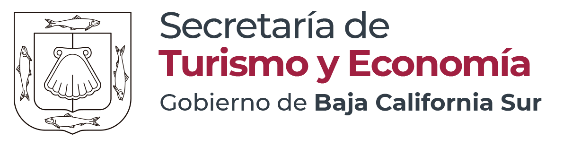 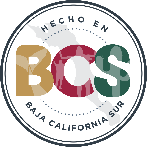 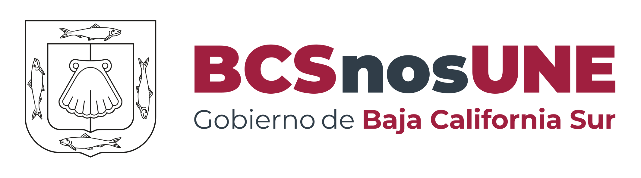 